Hatch Ride Primary School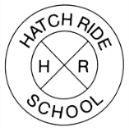 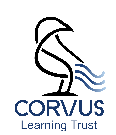 Head Teacher: Joanne SparrowhawkHatch Ride, Crowthorne, Berkshire, RG45 6LPTelephone: 01344 776227Email: admin@hatchride.wokingham.sch.uk----------------------------------------------------Class Teacher Full Time, permanent for September 2024 start MPSSalary dependent on experience The successful candidate will:ideally have experience of, or the passion for teaching in Upper KS2have a well organised and systematic approach to learning have high expectations of learning, achievement and behaviour for all childrenplan exciting lessons around the full National Curriculum, ensuring all children make progress have experience of leading a subject have a positive attitude and a strong team ethos  We offer:highly motivated, excellently behaved children   supportive, enthusiastic and dedicated colleagues with a strong team spirit    the use of a beautiful woodland setting and outdoor classroom     a committed and welcoming team of staff and governors     a strong and supportive leadership team    an effective induction programme Visits to the school are strongly encouraged – please contact the head teacher via the school office to arrange this (details above). Please visit our website - www.hatchride.wokingham.sch.uk – for an application pack.Application deadline: as soon as possible Interviews: to be arranged and held on receipt of suitable applications, our ideal interview period would be week commencing 20th May 2024Our school is committed to safeguarding and promoting the welfare of children and young people and expect all staff and volunteers to share this commitment.  Hatch Ride Primary School is part of The Corvus Learning Trust and employment is with the Trust. An enhanced DBS check will be sought from the successful candidate.“Hatch Ride is a caring and happy school. Pupils and staff love being part of the close-knit, supportive community. They value each other and welcome individuality. Pupils behave exceptionally well and play together harmoniously” Ofsted May 2022Hatch Ride is an inclusive, friendly, family focused school where our children thrive in an atmosphere of mutual respect and trust. The Headteacher and Governors wish to appoint an excellent practitioner to join our passionate team. “Staff are happy at Hatch Ride. They have formed a strong team and are very complimentary about leaders’ support […] Staff are proud to work at this inclusive, caring school” Ofsted May 2022